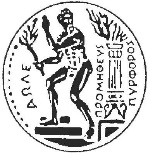 NATIONAL TECHNICAL UNIVRSITY OF ATHENSINTERDISCIPLINARY POSTGRADUATE PROGRAM “MATERIALS SCIENCE AND TECHNOLOGY”APPLICATION FORMACADEMIC YEAR 2024-2025Personal DetailsStudiesIf you have studied in more than one Universities please duplicate the following tableCourses remaining for graduation (this applies only for final year students)Foreign LanguagesIf you have learnt more than one foreign languages, please duplicate the following tableIT / Computer / Software Skills………………………………………………………………………………………………………………………………………………………………………………………………………………………………………………………………………………………………………………………………………………………Research ExperienceIf you have more than one publications, please duplicate the following tableProfessional Experience (please mention only the relevant to materials science Professional Experience)Please duplicate the following table if necessaryRecommendation Letters  Candidates should ask for the Recommendation Letters to be sent to the e-mail address ylika@chemeng.ntua.gr until 15/7/2024NotesThe following supplementary documents must be submitted during the application submission via e-mail to the following e-mail address: ylika@chemeng.ntua.gr. Please mark with an “Χ” the documents that you attach to the application:1. Copy of Diploma / Degree             2. Copy of transcripts of grades from universities attended3. Curriculum Vitae in English4. Certificate of foreign languages5.  Two Recommendation Letters  It is declared that in the case that an applicant is admitted in the IPP "Materials Science and Technology", these documents must be submitted as a hard copy form in the Secretariat of School of Chemical Engineering of NTUA.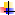 NameSurnameDate of BirthHome addressHome phone, Cell phoneE-MailUniversitySchoolStudies duration (years)Graduation dateDiploma / Degree TitleDiploma / Degree GradeDiploma Thesis TitleDiploma Thesis GradeDiploma Thesis SupervisorCourse titleProfessor1.2.3.4.LanguageLanguage LevelCertificatAuthorsTitleJournal / ConferenceDateEmployerEmployment descriptionEmployment periodEmployment addressEmployment phone numberName/SurnameFaculty / other e-mail1.2.